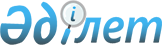 Семей қаласының ауылдық елді мекендерінде тұратын және жұмыс істейтін мемлекеттік денсаулық сақтау, әлеуметтік қамсыздандыру, білім беру, мәдениет, спорт және ветеринария ұйымдарының мамандарына бюджет қаражаты есебiнен көрсетілетін коммуналдық қызметтерге ақы төлеу және отын сатып алу бойынша әлеуметтік қолдау көрсету туралы
					
			Күшін жойған
			
			
		
					Шығыс Қазақстан облысы Семей қаласы мәслихатының 2020 жылғы 29 сәуірдегі № 52/378-VI шешімі. Шығыс Қазақстан облысының Әділет департаментінде 2020 жылғы 15 мамырда № 7062 болып тіркелді. Күші жойылды - Шығыс Қазақстан облысы Семей қаласы мәслихатының 2021 жылғы 29 қазанда № 17/112-VII шешімімен
      Ескерту. Күші жойылды - Шығыс Қазақстан облысы Семей қаласы мәслихатының 29.10.2021 № 17/112-VII шешімімен (алғашқы ресми жарияланған күнінен кейін күнтізбелік он күн өткен соң қолданысқа енгізіледі).
      ЗҚАИ-ның ескертпесі.
      Құжаттың мәтінінде түпнұсқаның пунктуациясы мен орфографиясы сақталған.
      Қазақстан Республикасының 2001 жылғы 23 қаңтардағы "Қазақстан Республикасындағы жергілікті мемлекеттік басқару және өзін-өзі басқару туралы" Заңының 6-бабының 1- тармағының15) тармақшасына және Қазақстан Республикасының 2005 жылғы 8 шілдедегі "Агроөнеркәсіптік кешенді және ауылдық аумақтарды дамытуды мемлекеттік реттеу туралы" Заңының 18-бабы 5-тармағына сәйкес, Семей қаласының мәслихаты ШЕШІМ ҚАБЫЛДАДЫ:
      1. Семей қаласының ауылдық елді мекендерінде тұратын және жұмыс істейтін мемлекеттік денсаулық сақтау, әлеуметтік қамсыздандыру, білім беру, мәдениет, спорт және ветеринария ұйымдарының мамандарына көрсетілетін коммуналдық қызметтерге ақы төлеу және отын сатып алуға, алушылардан өтініштерін талап етпей, бюджет қаражаты есебінен 31 104 теңге (отыз бір мың жүз төрт) 11,197 айлық есептік көрсеткіш мөлшерінде әлеуметтік қолдау көрсетілсін.
      Ескерту. 1-тармақ қазақ тілінде жаңа редакцияда, орыс тіліндегі мәтіні өзгермейді - Шығыс Қазақстан облысы Семей қаласы мәслихатының 07.08.2020 № 55/397-VI (алғашқы ресми жарияланған күнінен кейін күнтізбелік он күн өткен соң қолданысқа енгізіледі) шешімімен.


      2. Коммуналдық қызметтерге ақы төлеу және отын сатып алу бойынша әлеуметтік қолдау көрсетудің (одан әрі - әлеуметтік қолдау) келесі тәртібі белгіленсін:
      1) әлеуметтік қолдауды тағайындауды мемлекеттік денсаулық сақтау, әлеуметтік қамсыздандыру, білім беру, мәдениет, спорт және ветеринария ұйымдарының бірінші басшыларымен бекітілген жинақ тізім негізінде уәкілетті орган – "ШҚО Семей қаласының жұмыспен қамту, әлеуметтік бағдарламалар және азаматтық хал актілерін тіркеу бөлімі" мемлекеттік мекемесі жүзеге асырады; 
      2) әлеуметтік қолдау Семей қаласы аумағындағы ауылдық елді мекендерде тұрақты тұратын және жұмыс істейтін тұлғаларға көрсетіледі;
      3) әлеуметтік қолдау жылына бір рет беріледі.
      4) әлеуметтік көмек төлемі "Қазпошта" акционерлік қоғамы және екінші деңгейлі банктердегі есеп шоттар арқылы жүзеге асырылады.
      Ескерту. 2-тармаққа өзгеріс енгізілді - Шығыс Қазақстан облысы Семей қаласы мәслихатының 07.08.2020 № 55/397-VI (алғашқы ресми жарияланған күнінен кейін күнтізбелік он күн өткен соң қолданысқа енгізіледі) шешімімен.


      3. Әлеуметтік қолдау көрсетуден бас тарту негіздемелері:
      1) Семей қаласы шегінен тысқары ауылдық жерде тұру;
      2) жергілікті атқарушы орган белгілеген әлеуметтік қолдау алу құқығы бар лауазымдар тізіліміне сәйкес келмеуі; 
      3) ағымдағы жылы әлеуметтік қолдау тағайындалған жағдайда, жыл бойы екінші рет жүгінуі. 
      4. Келесі шешімдердің күші жойылды деп танылсын:
      1) Семей қаласы мәслихатының 2019 жылғы 18 маусымдағы № 39/272-VI "Семей қаласының ауылдық елді мекендерінде тұратын және жұмыс істейтін мемлекеттік денсаулық сақтау, әлеуметтік қамсыздандыру,білім беру, мәдениет, спорт және ветеринария ұйымдарының мамандарына бюджет қаражаты есебiнен көрсетілетін коммуналдық қызметтерге ақы төлеу және отын сатып алу бойынша әлеуметтік қолдау көрсету туралы" шешімі (Нормативтік құқықтық актілерді мемлекеттік тіркеу Тізілімінде № 6033 болып тіркелген,2019 жылғы 28 маусымда Қазақстан Республикасының Нормативтік құқықтық актілер эталондық бақылау банкінде жарияланған);
      2) Семей қаласы мәслихатының 2020 жылғы 3 наурыздағы № 49/337-VI "Семей қаласының ауылдық елді мекендерінде тұратын және жұмыс істейтін мемлекеттік ұйымдардың мамандарына коммуналдық көрсетілетін қызметтерге ақы төлеу және отын сатып алу бойынша әлеуметтік қолдау көрсету туралы" Семей қаласы мәслихатының 2019 жылғы 18 маусымдағы № 39/272-VI шешіміне өзгерістер енгізу туралы" шешімі (Нормативтік құқықтық актілерді мемлекеттік тіркеу Тізілімінде № 6772 болып тіркелген, 2020 жылғы 20 наурызда Қазақстан Республикасының Нормативтік құқықтық актілер эталондық бақылау банкінде жарияланған).
      5. Осы шешім оның алғашқы ресми жарияланған күнінен кейін күнтізбелік он күн өткен соң қолданысқа енгізіледі.
					© 2012. Қазақстан Республикасы Әділет министрлігінің «Қазақстан Республикасының Заңнама және құқықтық ақпарат институты» ШЖҚ РМК
				
      Қалалық мәслихат сессиясының төрағасы

Ж. Молдагалиева

      Қалалық мәслихаттың хатшысы

Б. Ақжалов
